A personnaliser en fonction de chaque collectivitéLes articles L.811-1, L.811-2, L.812-1 du code de la fonction publique ainsi que les articles 3-1 à 4-2, du décret n°85-603 du 10 juin 1985 modifié, définissent les modalités de désignation des assistants de prévention, ainsi que leurs missions.Mme / M. ……………….. est nommé(e) assistant de prévention à compter du…../…./…. Ses missions et moyens sont définis ci-dessous :MISSIONSDans la collectivité :	 auprès de l’autorité territorialeAssister et conseiller l’autorité territoriale dans la démarche d’évaluation des risques professionnels, dans la mise en place d’une politique de prévention des risques et dans la mise en œuvre des règles de sécurité et d’hygiène au travailPrévenir les dangers susceptibles de compromettre la sécurité ou la santé des agentsAméliorer les méthodes et le milieu du travail en adaptant les conditions de travail en fonction de l’aptitude physique des agentsFaire progresser la connaissance des problèmes de sécurité et des techniques propres à les résoudreVeiller à l’observation des prescriptions législatives et réglementaires prises en ces matières et à la bonne tenue du registre de santé et de sécurité dans tous les servicesProposer des mesures pratiques propres à améliorer la prévention des risques,Participer, en collaboration avec les autres acteurs, à la sensibilisation, l’information et la formation des personnels.	 dans la pratique quotidienneTravailler en collaboration avec le conseiller de prévention, le cas échéantParticiper à l’élaboration du document unique d’évaluation des risques professionnelsVérifier la bonne application des règles d'hygiène et de sécurité (consignes de sécurité, bonne utilisation du matériel, équipements de protection individuelle,...)Aider à la prise en compte de la sécurité dans la préparation et l'organisation du travailDétecter les situations à risques afin de les supprimer ou de les maîtriserAvoir connaissance des accidents du travail et participer à leur analyseVeiller au suivi et à la bonne tenue des registres de santé et de sécuritéCommuniquer sur la prévention, participer aux sensibilisations et formations organiséesÊtre consulté sur les projets d'aménagement, de construction de locaux, d'achat de matériel et d'équipementParticiper au CST ou F3SCT local ou départemental (lorsque le cas de la collectivité est évoqué)  Contribuer à la réalisation et à la mise à jour des fiches de risques professionnels établies par le médecin du service de médecine préventiveEtendue géographique des missions : Les missions de l’assistant de prévention s’appliquent aux services (Préciser le ou les services, voire la collectivité dans le cas d’une mise à disposition) :……Vis-à-vis du Centre de Gestion :S'informer, prendre conseil, demander l'assistance du service prévention et inspectionLui donner un regard éclairé du terrain en faisant remonter les informationsMOYENS MIS A DISPOSITIONMoyens de fonctionnement :Du temps : nombre d’heures précis à allouer ………………….. (préciser le nombre d’heures / semaine / mois) ;Formation préalable à la prise de fonction Formation continueMoyens administratifs :Un poste informatique Moyens de communication : téléphone, fax, email,…Une imprimanteAccès à un photocopieur Accès aux outils documentaires, abonnements à certaines revues, aux sites du CDG45, etc. Une connexion à Internet pour ses recherches documentaires Formation informatique (si nécessaire) …Moyens techniques :Un lieu de travail doit être mis à disposition : ………………………………. (préciser ce lieu) Un moyen de déplacement ou prise en charge des frais de déplacement avec son véhicule personnel Des équipements de protection individuelle : Chaussures de sécuritéGilet ou parka haute visibilitéGants de manutentionCasque de chantier….RATTACHEMENT HIERARCHIQUEMme/M. …………………………..(préciser le nom de l’agent) est rattaché hiérarchiquement à Mme/M. ………………………….. (préciser le nom de l’autorité territoriale ou du responsable hiérarchique concerné) pour la réalisation de ses missions.PROFIL DE L’ASSISTANT DE PREVENTIONSe sentir concerné par les problèmes d’hygiène et de sécuritéCapacités de communication et d’animation (être à l’écoute, être pédagogue, savoir trouver des partenaires)Esprit d’analyse et de synthèseSIGNATURESDate : L’assistant de prévention		 	 et 		                   L’autorité territoriale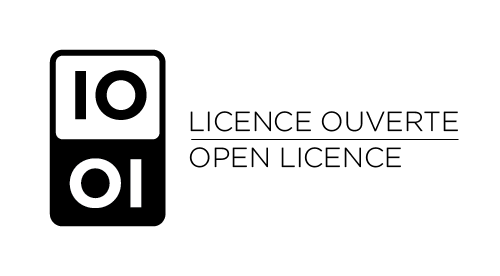 